Aanmeldingsformulier scratch/meezingconcert Ein Deutsche Requiem op 1 oktober 2022De deelnamekosten bedragen €40,00 euro en kunt u overmaken op rekening NL20 RABO 0375 2748 47 van Toonkunstkoor Zeist onder vermelding van Scratch EDR.Dit formulier graag retourneren aan secretaris-toonkunstzeist@live.nl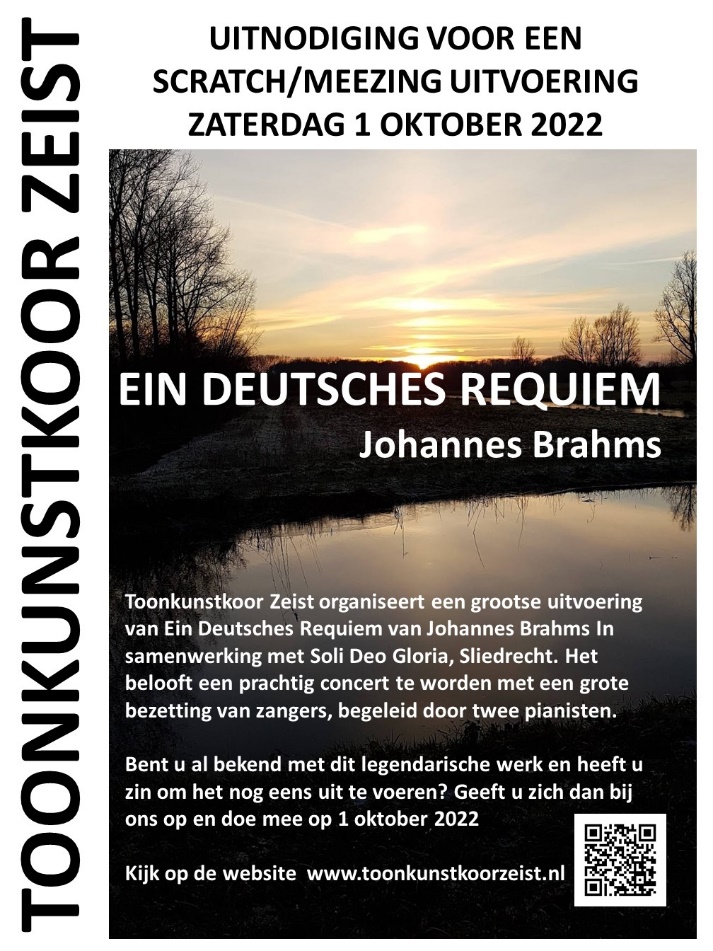 AchternaamVoornaamWoonplaatsE-mail adresTel. nummerLeeftijdStemgroepVragen/opmerkingen van uw kant